　　　　　　　　　　　　　　　　　　         令和5年4月吉日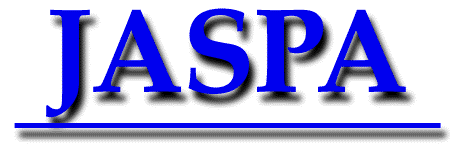 各 位全国ソフトウェア事業協同組合会長　安延　申令和５年６月 JASPA理事会/運営委員会開催のご案内拝啓 ますますご健勝のこととお慶び申し上げます。平素は格別のご高配を賜り、厚くお礼申し上げます。　さて、６月度のJASPA理事会/運営委員会を下記の要領にて開催致します。今回はホスト団体の静岡県ソフトウェア事業協同組合様の企画によりまして静岡県三島市での開催となります。　翌日の懇親スポーツ大会は、東名カントリークラブでの開催です。　つきましては、会場等の手配の関係上、ご都合を６月２日（金）迄に、申込フォーム或いは、別紙申込書にてJASPA事務局にご連絡頂きますよう、宜しくお願い申し上げます。敬 具― ＜記＞ ―日　程：　２０２３年６月１５日（木）１６時００分～１８時００分２．会　場：　三島商工会議所（ https://www.mishima-cci.or.jp/ ）、及びWEB開催　　           　〒411-8644静岡県三島市一番町2-29　TEL：055-975-4441３．懇 親 会　検討中（決定次第、ご案内します。）４．会　費　　１５，０００円（WEB出席で懇親会不参加の方は無料）５．スポーツ大会　６月１６日（金）　　会　　場：　東名カントリークラブ 裾野コース　　　　　　　　　〒410-1126　静岡県裾野市桃園300　 TEL：055‐992‐3331　　会　　費：　５，０００円　　プレー費：　１６，４５０円（食事なし、キャディあり）６．ご 宿 泊：富士山三島東急ホテル〒411-0036　三島市一番町17-1  TEL: 055-991-0109https://www.tokyuhotels.co.jp/mishima-h/index.html　禁煙室10室確保              12700円（税込）　朝食希望＋2750円（税込）全室ダブルのみ７．お申込み：以下フォームに、必要事項を記入の上、お申込みください。　　　　　　　申込み締切：６月２日（金）以上全国ソフトウェア協同組合連合会 事務局 宛         　　　　　　  締切 ６月２日（金）Mail：jaspajimu@jaspanet.or.jp6/15-16理事会/運営委員会、懇親会、スポーツ大会申込書 ■所属組合名                            該当欄に○を記入して下さい会  社  名役 職 名氏     名理事会/総会理事会/総会懇親会宿泊(禁煙)スポーツ大会会  社  名役 職 名氏     名現地出席WEB出席懇親会宿泊(禁煙)スポーツ大会